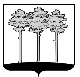 ГОРОДСКАЯ  ДУМА  ГОРОДА  ДИМИТРОВГРАДАУльяновской областиР Е Ш Е Н И Ег.Димитровград  25  апреля  2018  года     	                                                           № 82/973  . О внесении изменений в Перечень имущества муниципального образования «Город Димитровград» Ульяновской области, свободного от прав третьих лиц (за исключением имущественных прав субъектов малого и среднего предпринимательства), которое может быть использовано только в целях предоставления его во владение и (или) пользование на долгосрочной основе (в том числе по льготным ставкам арендной платы) субъектам малого и среднего предпринимательства и организациям, образующим инфраструктуру поддержки субъектов малого и среднего предпринимательства На основании статьи 18 Федерального закона от 24.07.2007 №209-ФЗ «О развитии малого и среднего предпринимательства в Российской Федерации», в соответствии с Порядком формирования, ведения, обязательного опубликования перечня имущества муниципального образования «Город Димитровград» Ульяновской области, свободного от прав третьих лиц (за исключением имущественных прав субъектов малого и среднего предпринимательства), которое может быть использовано только в целях предоставления его во владение и (или) пользование на долгосрочной основе (в том числе по льготным ставкам арендной платы) субъектам малого и среднего предпринимательства и организациям, образующим инфраструктуру поддержки субъектов малого и среднего предпринимательства, рассмотрев обращение исполняющего обязанности Главы Администрации города Димитровграда Ю.А.Корженковой от 02.04.2018 №01-19/1315, Городская Дума города Димитровграда Ульяновской области второго созыва решила:1. Внести изменения в Перечень имущества муниципального образования «Город Димитровград» Ульяновской области, свободного от прав третьих лиц (за исключением имущественных прав субъектов малого и среднего предпринимательства), которое может быть использовано только в целях предоставления его во владение и (или) пользование на долгосрочной основе (в том числе по льготным ставкам арендной платы) субъектам малого и среднего предпринимательства и организациям, образующим инфраструктуру поддержки субъектов малого и среднего предпринимательства, утвержденный решением Городской Думы города Димитровграда Ульяновской области первого созыва от 24.12.2008 № 7/78:1.1.Строку 2 изложить в редакции следующего содержания:«»;1.2.Строку 16 исключить;1.3. Дополнить строками 19-20 следующего содержания:«».2. Рекомендовать Администрации города Димитровграда Ульяновской области подготовить и внести в Городскую Думу города Димитровграда Ульяновской области проект соответствующих изменений:2.1. В Прогнозный план (Программу) приватизации муниципального имущества города Димитровграда Ульяновской области на 2018 год и плановый период 2019-2020 годов приватизации, утвержденный решением Городской Думы города Димитровграда Ульяновской области второго созыва от 29.11.2017 №72/858;2.2. В решение Городской Думы города Димитровграда Ульяновской области второго созыва от 13.12.2017 №73/879 «Об утверждении бюджета города Димитровграда Ульяновской области на 2018 год и плановый период 2019 и 2020 годов».3. Установить, что настоящее решение подлежит официальному опубликованию и размещению в информационно-телекоммуникационной сети «Интернет» на официальном сайте Городской Думы города Димитровграда Ульяновской области (www.dumadgrad.ru). 4. Установить, что настоящее решение вступает в силу со дня, следующего за днем его официального опубликования.5. Контроль за исполнением настоящего решения возложить на комитет по финансово-экономической политике и городскому хозяйству (Галиуллин).Глава города ДимитровградаУльяновской области			       			             А.М.Кошаев2Ульяновская область, г.Димитровград, пр.Димитрова, 7158,02Размещение офисаИндивидуальный предприниматель Попыванов Андрей Петровичдо 25.12.2022312005,002Ульяновская область, г.Димитровград, пр.Димитрова, 773 23 0120040005 0012890001 101800-10260073-73-01/01-13/2004-245 от 05.08.2004-18250,00Служебные нежилые помещения19Ульяновская область, г.Димитровград, пр.Автостроителей, 3642,74Свободного назначенияСвободное от прав третьих лиц183 322,0020Ульяновская область, г.Димитровград, ул.Королева, 3184,23Свободного назначенияСвободное от прав третьих лиц432686,0019Ульяновская область, г.Димитровград, пр.Автостроителей, 3673:23: 014002:001100:88130001:100100-10040073-73-02/079/2007-105 от 04.09.2007--Служебные нежилые помещения (подвал)20Ульяновская область, г.Димитровград, ул.Королева, 373:23: 010804:0004:006097:0001-100100:10120073-73-02/014/2006-117 от 24.07.2006--Нежилые служебные помещения (подвал)